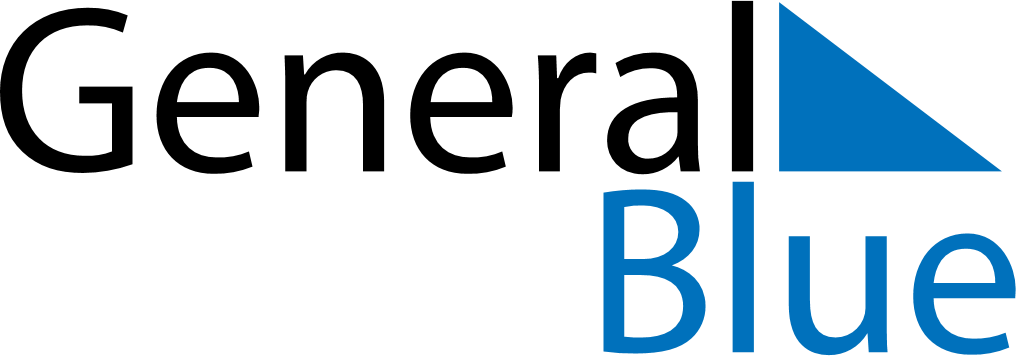 June 2024June 2024June 2024June 2024June 2024June 2024June 2024Port Fairy, Victoria, AustraliaPort Fairy, Victoria, AustraliaPort Fairy, Victoria, AustraliaPort Fairy, Victoria, AustraliaPort Fairy, Victoria, AustraliaPort Fairy, Victoria, AustraliaPort Fairy, Victoria, AustraliaSundayMondayMondayTuesdayWednesdayThursdayFridaySaturday1Sunrise: 7:39 AMSunset: 5:18 PMDaylight: 9 hours and 39 minutes.23345678Sunrise: 7:39 AMSunset: 5:18 PMDaylight: 9 hours and 38 minutes.Sunrise: 7:40 AMSunset: 5:18 PMDaylight: 9 hours and 37 minutes.Sunrise: 7:40 AMSunset: 5:18 PMDaylight: 9 hours and 37 minutes.Sunrise: 7:41 AMSunset: 5:17 PMDaylight: 9 hours and 36 minutes.Sunrise: 7:41 AMSunset: 5:17 PMDaylight: 9 hours and 35 minutes.Sunrise: 7:42 AMSunset: 5:17 PMDaylight: 9 hours and 35 minutes.Sunrise: 7:42 AMSunset: 5:17 PMDaylight: 9 hours and 34 minutes.Sunrise: 7:43 AMSunset: 5:16 PMDaylight: 9 hours and 33 minutes.910101112131415Sunrise: 7:43 AMSunset: 5:16 PMDaylight: 9 hours and 32 minutes.Sunrise: 7:44 AMSunset: 5:16 PMDaylight: 9 hours and 32 minutes.Sunrise: 7:44 AMSunset: 5:16 PMDaylight: 9 hours and 32 minutes.Sunrise: 7:44 AMSunset: 5:16 PMDaylight: 9 hours and 31 minutes.Sunrise: 7:45 AMSunset: 5:16 PMDaylight: 9 hours and 31 minutes.Sunrise: 7:45 AMSunset: 5:16 PMDaylight: 9 hours and 30 minutes.Sunrise: 7:46 AMSunset: 5:16 PMDaylight: 9 hours and 30 minutes.Sunrise: 7:46 AMSunset: 5:16 PMDaylight: 9 hours and 30 minutes.1617171819202122Sunrise: 7:46 AMSunset: 5:16 PMDaylight: 9 hours and 29 minutes.Sunrise: 7:47 AMSunset: 5:16 PMDaylight: 9 hours and 29 minutes.Sunrise: 7:47 AMSunset: 5:16 PMDaylight: 9 hours and 29 minutes.Sunrise: 7:47 AMSunset: 5:16 PMDaylight: 9 hours and 29 minutes.Sunrise: 7:47 AMSunset: 5:17 PMDaylight: 9 hours and 29 minutes.Sunrise: 7:48 AMSunset: 5:17 PMDaylight: 9 hours and 29 minutes.Sunrise: 7:48 AMSunset: 5:17 PMDaylight: 9 hours and 29 minutes.Sunrise: 7:48 AMSunset: 5:17 PMDaylight: 9 hours and 29 minutes.2324242526272829Sunrise: 7:48 AMSunset: 5:17 PMDaylight: 9 hours and 29 minutes.Sunrise: 7:48 AMSunset: 5:18 PMDaylight: 9 hours and 29 minutes.Sunrise: 7:48 AMSunset: 5:18 PMDaylight: 9 hours and 29 minutes.Sunrise: 7:48 AMSunset: 5:18 PMDaylight: 9 hours and 29 minutes.Sunrise: 7:49 AMSunset: 5:18 PMDaylight: 9 hours and 29 minutes.Sunrise: 7:49 AMSunset: 5:19 PMDaylight: 9 hours and 30 minutes.Sunrise: 7:49 AMSunset: 5:19 PMDaylight: 9 hours and 30 minutes.Sunrise: 7:49 AMSunset: 5:20 PMDaylight: 9 hours and 30 minutes.30Sunrise: 7:49 AMSunset: 5:20 PMDaylight: 9 hours and 31 minutes.